INFORMACIÓN GENERAL1.1. 	Departamento académico	: Ciencias de la Educación Tecnología Educativa1.2. 	Escuela	: 	Educación Tecnológica1.3. 	Especialidad	: 	Construcciones Metálicas1.4. 	Docente	: 	Mg. Raúl Alexander Rosadio Sifuentes1.5. 	Asignatura	: 	Seminario de Proyectos Educacionales1.6. 	Código 	:	6041.7.	Horas semanales	: 	04 – HT: 2, HP: 21.8. 	Créditos	: 	031.9.	Ciclo	:	VI1.10. 	Semestre Académico	: 	2018 - I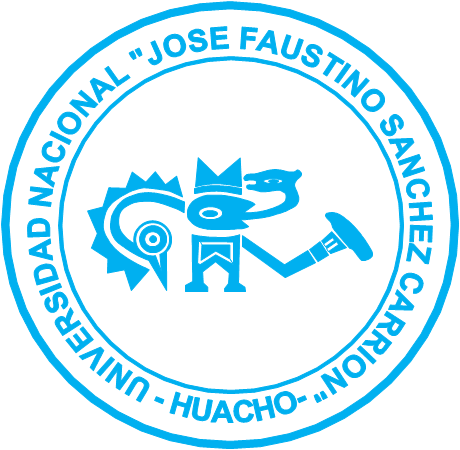 1.11.	Cronograma	:	Inicio  02/04/ 2018 / Finalización  27/ 07/ 20181.12. 	Celular	:	993 516 495 1.13. 	Correo electrónico	: r.rosadio.o@gmail.comSUMILLALa asignatura de Seminario de proyectos Educacionales, forma al futuro profesional de la educación en la concepción de los perfiles y la gestión de los proyectos en los centros educativos de la región y el país, con la finalidad de mejorar la calidad de los servicios educativos.Se propone preparar al futuro docente para encaminarlo en la planificación implementación y evaluación de proyectos educacionales como: Proyectos Educativos Nacional, Regional, Local e  Institucional; Proyecto Curricular Institucional, Proyecto de Innovación Pedagógica, Proyectos productivos o de servicios, Proyectos de Escuelas Deportivas y Proyectos de Inversión Pública Menor. Sus contenidos ejes son: Naturaleza, Ciclo y características de Proyectos, la planificación estratégica, el diagnóstico estratégico y los proyectos estratégicos; teniendo en cuenta la política educativa y el plan estratégico de desarrollo del sistema educativo peruano.OBJETIVOS O COMPETENCIAS GENERALES3.1. Identificar, interpretar y formular en su fase inicial esquemática, proyectos educacionales de diferentes  tipos como proyectos de innovación pedagógica y proyecto de inversión pública menor (PIP-Menor); analizando y comprendiendo las normativas del sector educación y universitario.3.2. Exponer críticamente el Proyecto Educativo Nacional, analizando su diagnóstico y objetivos estratégicos en relación a la política educativa del Estado Peruano.3.3. Comprender y hace uso de las guías metodológicas para identificar, formular y evaluar los proyectos educacionales estudiados.3.4. Analizar las normas legales vigentes sobre los proyectos de inversión pública menor (PIP-Menor), en el sector educación y/o universitario.CONTENIDOS CURRICULARES TRANSVERSALESInvestigación interdisciplinaria.Educación intelectual y desarrollo personal.Identidad sociocultural y conciencia ecológica.CONTENIDO TEMÁTICO 5.1. LOS PROYECTOS EDUCATIVOS PEN Y PEI5.2. PROYECTO CURRICULAR INSTITUCIONAL (PCI)5.3. PROYECTOS PARA DESARROLLAR LA INNOVACIÓN PEDAGÓGICA5.4. PROYECTOS DE INVERSIÓN PÚBLICA (PIP), EN EDUCACIÓN ESTRATEGIAS METODOLÓGICASConjunto de métodos, procedimientos y técnicas  a ejecutar durante el desarrollo de la asignatura. Se consideran las más adecuadas para la asignatura como cognitivas, aplicativas, aptitudes y actitudinales.SISTEMA DE EVALUACIÓN.Se ejecutará la evaluación formativa, diferencial y heteroevaluación, utilizando como instrumentos las pruebas objetivas, cuestionarios, ensayos, informes o trabajos académicos, interrogaciones orales en la exposición de sustentación y los avances de proyectos elaborados en clases; en concordancia con el Reglamento Académico de la UNJFSC.El 30% de inasistencia inhabilita el derecho a la evaluación. El promedio final de la asignatura, se obtendrá por la suma de los promedios parciales.BIBLIOGRAFÍA GENERALALVARADO OYARCE, Otoniel (1996) proyecto educativo institucional, UDEGRAF, LIMA. (1990) Administración de ¡a educación , enfoque Gerencial. Editorial súper gráfica. Lima.ANDRADE E. Simón (1994) Elaboración de proyectos, Editorial Lucero. Lima.CALERO P, Mavilo (1996) Administración Gerencial del centro educativo Adebul lima.IVANCE VICH,J ; JORENZI,P ;SKINNER,S Y CROSBY,PHILIP(1997) Gestión, calidad y competitividad IRWIN Madrid. España.MENESES R, Mac (1998) Introducción a la planificación. Instituto cultura.Andina. Universidad “RICARDO PALMA”- Lima.MINISTERIO DE ECONOMIA Y FINANZAS (2000) Planeamiento Estratégico.Institucional El Peruano 04/03/2000. LimaPICHILINGUE GONZALES, Marco (2002). Separatas diversas sobre Proyectos Educacionales. Huacho.RAMOS A; OSCAR (2002) Proyecto Educativo institucional. Colección.PICHILINGUE GONZALES, Marco (2002). Separatas diversas sobre Proyectos Educacionales. Huacho.RAMOS A; OSCAR (2002) Proyecto Educativo institucional. Colección.Pedagógica activa. Lima.ROJAS T; José (1998) Seminario de proyectos Educacionales EAPEA. UNJFSC .Huacho. Pedagógica activa. LimaROJAS T; José (1998) Seminario de proyectos Educacionales EAPEA. UNJFSC .HuachoSARZOSA; Patricia (2000) ¿Qué son los proyectos? UDECE, Ministerio de educación Perú.TANCAS S,reddy (2001), proyectos EDMAG. Arequipa.SEMANASCONTENIDOS1, 2, 3Introducción, significado y naturaleza del proyecto educativo. Tipos: Proyecto Educativo Nacional (PEN) al 2021, sus partes: Visión y realidad, 6 objetivos estratégicos (Diagnósticos, resultados y políticas de cada uno de los objetivos).4, 5El Proyecto Educativo Institucional (PEI): concepto, características, esquema y su desarrollo elemental. El diagnóstico estratégico, técnicas más usadas.SEMANASCONTENIDOS6, 7, 8Proyecto Curricular Institucional (PCI): Estructura , procesos para elaborarlo, la problemática pedagógica, necesidades de aprendizajes, temas transversales, valores y actitudes, objetivos estratégicos, plan de estudios, diseños curriculares diversificados por áreas, carteles de capacidades y contenidos, lineamientos de evaluación y tutoría. Presupuesto y fuentes de financiamiento. 8,9Primer Examen ParcialSEMANA		CONTENIDOS9La innovación y el diseño curricular (desarrollo de capacidades), la gestión educativa (instrumentos de gestión: PEI, PCI), en Educación Física.10Aspectos conceptuales: Proyecto, innovación en educación, características de los proyectos. Diseño de planeamiento de proyectos educacionales 11, 12Pautas para su formulación: Datos de la Institución Educativa (Formato 1), Esquema del Proyecto (Formato 2), pasos para formularlo. Una experiencia de proyecto de innovación pedagógica: Diversificando estrategias de estudio, e investigación optimizaremos el aprendizaje. Iniciación práctica en la innovación.SEMANACONTENIDOS13, 14Aspectos generales. El Ciclo de vida del proyecto. Fases: Pre-inversión (Perfil, Pre-Factibilidad, Factibilidad), Inversión (Ejecución, Expediente Técnico detallado) , Post-Inversión (Evaluación Ex – Post, Operación y Mantenimiento). Aspectos normativos generales y por sectores.14 y 15El Proyecto de inversión Menor (PIP-Menor).16Segundo Examen Parcial: Examen Sustitutorio: PROCEDIMIENTOS: modos y maneras de desarrollar las sesiones.ACTIVIDADES DE APRENDIZAJEINTERROGANTES O PROBLEMAS PRIORITARIOS.1. Conferencia Docente y Exposición Estudiantil grupal sobre contenidos temáticos.1.1. Exposición dialogante del docente y su  heteroevaluación, la coevaluación del estudiante, sobre el PEN 2021, PEI y PCI.1.2. Mejora de Saberes previos y elevar nivel cultural en temas actuales del período: Proyectos.2. Lectura y selección de textos electrónicos entregados y buscados sobre temas de exposición.2.1. Identifican los elementos esenciales de los temas, con la lectura de archivos electrónicos entregados por el docente y otros buscados por ellos.2.2. Nivelar saberes previos y la cultura del estudiante.3. Practica de campo en implementación de un Proyecto deportivo ecológico.3.1. Por equipos gestionan e implementan el proyecto deportivo ecológico.3.2. Diseñar propio plan de implementación del Proyecto.CRITERIOSINDICADORESINSTRUMENTOS1. DOMINIO COGNITIVO Y PROCEDIMENTAL1.1. Identifica y diferencia los diferentes tipos de proyectos educativos y económicos.1.2. Describe y define cada una de las etapas de formación del deportista.1.3. Describe y expone adecuadamente el Proyecto Curricular de Educación Física.1.4. Describe y expone adecuadamente el Proyecto Educativo Nacional (PEN).1. Cuestionario de preguntas,  Prueba Escrita. 1° Parcial2. Lista de cotejo de evaluación de exposiciones y debates en Seminario.2. DOMINIO PEDAGÓGICO2.1. Utiliza satisfactoriamente estrategias metodológicas en las exposiciones para la atención y aprendizaje del auditorio.1. Lista de cotejo de evaluación de exposiciones y debates en Seminario.3. PRÁCTICA DE PROYECCIÓN SOCIAL E INVESTIGACIÓN3.1. Participa organizadamente en los proyectos de proyección social de la escuela.3.2. Aplica los conocimientos adquiridos presentando oportuna e inédita sus trabajos investigativos.1. Informes de actividades de proyección social.2. Lista de cotejo sobre temas de investigación o carpeta didáctica.4. ACTITUD ANTE LA  ASIGNATURA4.1. Muestra esfuerzo y honestidad en el desarrollo de las clases.4.2. Asiste el 70 % de las clases teóricas y prácticas.1. Lista de cotejo, de actitudes.2. Lista de cotejo, de actitudes.